MWG Meeting Summary NotesDecember 12, 2023, 9:30 - 11:32 (12:00 scheduled)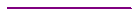 Anti-Trust Admonition was reviewed by Michael B. of CenterPointMichael B. of CenterPoint agrees to remain Chair for 2024 and Kyle S. of Oncor agrees to remain Vice Chair for 2024. There were no other volunteers for the positions.NPRR1197 regarding new EPS meters to “un-net” loads from EPS facilities was discussed.Donald M. of ERCOT presented the Excluded Load Example Scenarios spreadsheet.Ray C. of Oncor asked about where the losses from the power transformer located between Meter 1 and Meter 2 would be settled. Donald M. supplied that due to the netting calculation, losses would between Meter 1 and Meter 2 would be attributed to the generation facility.Scenario 2 was reviewed, and it was pointed out that the excluded loads behind Meter 3 are always excluded from netting with the generation facility. The example is a single POI connection and therefore a single generation facility for ERCOT settlement.Scenario 3 of multiple ESRs and excluded loads was reviewed with multiple questions.Ray C. asked about limit on the number of excluded load meter points allowed. Donald M. provided that there is no limit included in the NPRR. Brian C. of CenterPoint added that they have internal limits on number excluded load EPS meter points allowed.Kyle S. asked about the applicability of the 400-yard rule and Donald M. answered that as written the 400-yard rule would not apply to excluded load meter points.Donald M. pointed out that EPS metering of excluded loads is optional and not a requirement. Protocol 10.2.3.1(1)(e) provides clarification that expenses related to non-required metering is the responsibility of the requesting entity.Concerns about potential impacts to existing TDSP tariffs such as power factor.After discussions the group feedback was to confirm to WMS that the MWG believed NPRR1197 could be implemented as written from a technical metering perspective, but the MWG wanted to be sure the concerns of TDSP tariffs and potential for excessive use of excluded loads is mentioned.SMOGRR028 calculations and methodology were reviewed again after allowing MWG participates to further review the proposal.No utility members provided feedback to the calculations for accuracy. Brian C. commented that the vendors of the meters are the technical experts in what the meters are capable of and the vendors should provide example(s) of the process for their meter including what input data is required, necessary calculations for inputting the data to the meter, and details of any modifications, such as firmware updates, needed to correctly compensate for losses. Donald M. stated that there are missing steps that ERCOT has identified between what was included in the initial SMOGRR submittal and what is needed to calculate the compensation. Tom from RWE offered to work with ERCOT to submit updated comments on the SMOGRR to resolve these issues.Calvin O. of ERCOT provided an update on SMOGRR027.The additional field of DSP information has been removed.Section 3.4 of the SMOG has been modified but re-added to keep the reference to MWG review of EPS metering forms that are not incorporated into the SMOG.Brittney A. of ERCOT added that the other forms currently on the list of Other Binding Documents (https://www.ercot.com/mktrules/obd/obdlist) will be moved into the SMOG via future SMOGRRs.Future SMOGRRs moving forms with no changes will be sent to the MeteringSubcommitee email list.If there are no questions or comments on the SMOGRRs moving forms within a set time limit, then the SMOGRR will be moved forward without a meeting. If question or comments are brought/needed, then a MWG meeting will be scheduled.The MWG recommends approval of SMOGRR027 with ERCOT 12/05/23 comments.Donald M. presented the new guidelines ERCOT has developed for approval of temporary exemptions.The new guidelines will be posted to the ERCOT EPS metering webpage.Some issues that were previously granted temporary exemptions will now be reported as protocol violations via ERCOT internal processes.Debbie G. of Oncor asked about notifications of the violation reports and Donald M. expounded that ERCOT will inform the TDSPs of any reports they make and as the process develops will provide further information. New or other business items: Another WebEx meeting will be scheduled to complete review of SMOGRR028.Meeting Summary and Closing Remarks: Michael B.MWG to recommend to WMS approval of:NPRR197 with statements that TDSPs may need to review their tariffs for potential impacts and there are concerns over excessive use of excluded load EPS meter points.SMOGRR027 with the ERCOT 120523 comments.End of Meeting (11:32)